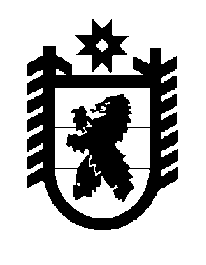 Российская Федерация Республика Карелия    ПРАВИТЕЛЬСТВО РЕСПУБЛИКИ КАРЕЛИЯПОСТАНОВЛЕНИЕот 17 августа 2017 года № 283-Пг. Петрозаводск Об утверждении Порядка и условий размещения объектов, виды которых установлены Правительством 
Российской Федерации в соответствии с пунктом 3 статьи 3936 
Земельного кодекса Российской ФедерацииВ соответствии с пунктом 3 статьи 3936 Земельного кодекса Российской Федерации, постановлением Правительства Российской Федерации от 3 декабря 2014 года № 1300 «Об утверждении перечня видов объектов, размещение которых может осуществляться на землях или земельных участках, находящихся в государственной или муниципальной собственности, без предоставления земельных участков и установления сервитутов», статьей 23  Закона Республики Карелия от 10 июня 2013 года № 1712-ЗРК «О некоторых вопросах регулирования земельных отношений в Республике Карелия» Правительство Республики Карелия п о с т а н о в л я е т:1. Утвердить прилагаемые Порядок и условия размещения объектов, виды которых установлены Правительством Российской Федерации в соответствии с пунктом 3 статьи 3936 Земельного кодекса Российской Федерации.2. Рекомендовать органам местного самоуправления муниципальных образований в Республике Карелия определить органы, уполномоченные на выдачу разрешений на размещение объектов, виды которых установлены Правительством Российской Федерации, на землях или земельных участках, расположенных на территории соответствующих муниципальных образований в Республике Карелия и находящихся в муниципальной собственности, без предоставления земельных участков и установления сервитутов.Временно исполняющий обязанности
Главы Республики Карелия                                                       А.О. ПарфенчиковУтвержденыпостановлением Правительства Республики Карелияот 17 августа 2017 года № 283-ППорядок и условия размещения объектов, виды которых установлены Правительством 
Российской Федерации в соответствии с пунктом 3 статьи 3936 
Земельного кодекса Российской ФедерацииНастоящие Порядок и условия регламентируют отношения, связанные с размещением объектов, виды которых установлены постановлением Правительства Российской Федерации от 3 декабря 2014 года № 1300 
«Об утверждении перечня видов объектов, размещение которых может осуществляться на землях или земельных участках, находящихся в государственной или муниципальной собственности, без предоставления земельных участков и установления сервитутов» (далее – объекты, Перечень). 2. Размещение объектов осуществляется на основании разрешения, выдаваемого уполномоченным органом (далее – разрешение).Органом, уполномоченным на выдачу разрешения (далее – уполномоченный орган), является:в отношении объектов, размещение которых планируется на  землях или земельных участках, находящихся в собственности Республики Карелия, а также на землях или земельных участках, государственная собственность на которые не разграничена, – орган исполнительной власти Республики Карелия, уполномоченный на предоставление земельных участков, находящихся в собственности Республики Карелия, или земельных участков, государственная собственность на которые не разграничена; в отношении объектов, размещение которых планируется на землях или земельных участках, находящихся в муниципальной собственности, – орган местного самоуправления муниципального образования, на территории которого они расположены.3. Размещение объектов должно соответствовать документам территориального планирования, правилам землепользования и застройки, документации по планировке территории и землеустроительной документации.Размещение объектов, указанных в пункте 5 Перечня, осуществляется в соответствии с правилами благоустройства территории соответствующего муниципального образования.4. Физические и юридические лица (далее – заявители) для получения разрешения обращаются в уполномоченный орган с заявлением о выдаче разрешения (далее – заявление), в котором указываются:  а) фамилия, имя и отчество (при наличии), место жительства, реквизиты документа, удостоверяющего личность, – в случае если заявление подается физическим лицом;б) наименование, место нахождения, организационно-правовая форма – в случае если заявление подается юридическим лицом;в) фамилия, имя и отчество (при наличии) представителя заявителя, реквизиты документа, подтверждающего его полномочия, – в случае если заявление подается представителем заявителя;г) почтовый адрес, адрес электронной почты, номер телефона для связи с заявителем (его представителем);д) наименование объекта с указанием его индивидуализирующих характеристик; е) кадастровый номер земельного участка – в случае если размещение объектов планируется на образованном земельном участке или его части; кадастровый номер кадастрового квартала – в случае если размещение объектов планируется на землях, кадастровый учет которых в установленном порядке не произведен;ж) адрес или иное описание местоположения земель или земельных участков, на которых планируется размещение объекта (далее – земли или земельные участки), категория земель или земельных участков;з) планируемый срок размещения объекта;и) площадь земель или земельных участков;к) основания, подтверждающие отсутствие необходимости в получении разрешения на строительство объектов, указанных в пунктах 1 – 3, 5 – 7, 9 – 12, 15 – 17, 19 – 22, 25 Перечня;л) сведения о необходимости установления для объектов охранной, санитарно-защитной, иной зоны с особыми условиями в соответствии с законодательством Российской Федерации;м) сведения о наличии технических условий подключения (технологического присоединения) к сетям инженерно-технического обеспечения – в случае если планируется размещение объектов, предназначенных для подключения (технологического присоединения) объектов капитального строительства к сетям инженерно-технического обеспечения.Заявление подписывается заявителем либо его представителем и скрепляется печатью (при наличии).5. К заявлению прилагаются следующие документы:а) копия документа, удостоверяющего личность заявителя, – в случае если заявление подается физическим лицом;б) копии документов, удостоверяющих личность и подтверждающих полномочия представителя заявителя, – в случае если заявление подается представителем заявителя;в) копия документа, подтверждающего полномочия лица на представление интересов заявителя (копия документа об избрании (назначении) на соответствующую должность для лиц, действующих без доверенности; копия доверенности и копия документа, подтверждающего полномочия лица, подписавшего данную доверенность, для иных лиц), – в случае если заявление подается юридическим лицом;г) схема границ земель или части земельного участка на кадастровом плане территории (далее – схема границ) – в случае если размещение объекта планируется на землях или части земельного участка. Схема границ представляет собой документ, в котором в текстовой и графической форме отражены следующие сведения:площадь земель или части земельного участка;список координат характерных точек границ земель или части земельного участка в системе координат, применяемой при ведении государственного реестра недвижимости;границы объекта, планируемого к размещению;иные сведения, позволяющие идентифицировать объект, планируемый к размещению;д) материалы, содержащие описание внешнего облика объектов, включая объемно-пространственные и архитектурно-стилистические характеристики объекта, – в случае если планируется размещение  объектов, указанных в пункте 4 Перечня.6. К заявлению могут быть приложены:а) выписка из Единого государственного реестра недвижимости об основных характеристиках и зарегистрированных правах на земельный участок;б) выписка из Единого государственного реестра индивидуальных предпринимателей – в случае если заявление подается физическим лицом, зарегистрированным в качестве индивидуального предпринимателя;в) выписка из Единого государственного реестра юридических лиц – 
в случае если заявление подается юридическим лицом;г) копии лицензии на пользование недрами, горноотводного акта – 
в случае если планируется размещение  объектов, указанных в пункте 10 Перечня;д) заключение органа местного самоуправления соответствующего муниципального образования, в границах которого планируется размещение объекта, о соответствии размещения объекта правилам благоустройства территории и требованиям, предъявляемым к архитектурным решениям объектов капитального строительства (при наличии установленных требований),  – в случае если планируется размещение  объектов, указанных в пункте 4 Перечня;е) документы, содержащие сведения о форме собственности на земли или земельные участки, о наличии ограничений (обременений), установленных в отношении земель или земельных участков, а также о наличии зданий, строений, сооружений, расположенных на землях или земельных участках, с указанием их адресных ориентиров. 7. В случае если указанные в пункте 6 настоящих Порядка и условий документы не представлены заявителем самостоятельно, уполномоченный орган запрашивает их в порядке межведомственного информационного взаимодействия.8. Решение о выдаче разрешения либо решение о возврате заявления, 
о приостановлении  срока рассмотрения заявления, об отказе в выдаче разрешения принимается уполномоченным органом в течение 30 дней со дня поступления заявления и документов, указанных в настоящих Порядке и условиях, и в течение 3 дней со дня его принятия направляется заявителю заказным письмом либо вручается заявителю или его уполномоченному представителю под расписку.9. Решение о возврате заявления принимается в следующих случаях: заявление не соответствует требованиям пункта 4 настоящих Порядка и условий;к заявлению не приложены документы, предусмотренные пунктом 5 настоящих Порядка и условий;принятие решения о выдаче разрешения не относится к компетенции уполномоченного органа, в который поступило заявление.Решение о возврате заявления должно содержать причины его возврата.10. Решение о приостановлении срока рассмотрения заявления принимается в случае, если на рассмотрении уполномоченного органа находится иное заявление:в котором указанное местоположение земель или земельных участков частично или полностью совпадает с местоположением земель или земельных участков, указанным в заявлении;о предварительном согласовании предоставления земельного участка, о его предоставлении или о заключении соглашения об установлении сервитута. В этом случае срок рассмотрения заявления приостанавливается до принятия уполномоченным органом решения по указанным в настоящем пункте заявлениям, после чего рассмотрение заявления осуществляется в соответствии с настоящими Порядком и условиями.11. Решение об отказе в выдаче разрешения принимается в случае, если:а) в отношении земель или земельных участков выдано разрешение;б) в заявлении указаны объекты, не входящие в Перечень;в) местоположение земель или земельного участка полностью или частично совпадает с местоположением земель или земельного участка, предоставленных иному физическому или юридическому лицу или в отношении которых принято решение о предоставлении, о предварительном согласовании их предоставления либо о заключении соглашения о сервитуте;г) размещение объектов приведет к невозможности использования земель или земельных участков в соответствии с их категорией или разрешенным использованием;д) земли или земельные участки являются изъятыми из оборота;е) земли или земельные участки являются зарезервированными для государственных или муниципальных нужд и указанный в заявлении срок размещения объектов превышает срок действия решения о резервировании земель, за исключением случая, когда размещение объекта на землях или земельных участках соответствует целям их резервирования; ж) земли или земельные участки не отнесены к определенной категории земель либо отнесены к категории земель запаса, за исключением случаев, когда законодательством предусмотрена возможность использования земель запаса без их перевода в другую категорию;з) на землях или земельном участке расположены здание, строение, сооружение, объект незавершенного строительства;и) в отношении земельного участка размещено либо опубликовано извещение о проведении аукциона по его продаже или аукциона на право заключения договора аренды;к) земельный участок, на котором планируется размещение объекта, изъят для государственных или муниципальных нужд, и размещение объектов на таком земельном участке не соответствует целям, для которых такой земельный участок изъят;л) в отношении земельного участка не установлен вид разрешенного использования;м)  земельный участок в соответствии с утвержденными документами территориального планирования и (или) документацией по планировке территории предназначен для размещения объектов федерального значения, объектов регионального значения или объектов местного значения и с заявлением обратилось лицо, не уполномоченное на размещение данных объектов;н)  земли или земельные участки расположены в границах территории, в отношении которой заключен договор о развитии застроенной территории или договор о  комплексном освоении территории;о) размещение объекта не соответствует утвержденным документам территориального планирования, правилам землепользования и застройки, документации по планировке территории или землеустроительной документации;п) имеется заключение органа местного самоуправления соответствующего муниципального образования, в границах которого планируется размещение объекта, о несоответствии его размещения правилам благоустройства территории или требованиям, предъявляемым к архитектурным решениям объектов капитального строительства (при наличии установленных требований), – в случае если планируется размещение  объектов, указанных в пункте 4 Перечня.12. Разрешение должно содержать: а) фамилию, имя и отчество (при наличии), место жительства заявителя и реквизиты документа, удостоверяющего личность, а также сведения о государственной регистрации заявителя в Едином государственном реестре  индивидуальных предпринимателей – в случае если разрешение выдается физическому лицу; б) наименование, место нахождения, организационно-правовую форму и сведения о государственной регистрации заявителя в Едином государственном реестре юридических лиц – в случае если разрешение выдается юридическому лицу;в) кадастровый номер земельного участка – в случае если размещение объектов планируется на образованном земельном участке или его части; кадастровый номер кадастрового квартала – в случае если размещение объекта планируется на землях, кадастровый учет которых в установленном порядке не произведен;  указание на то, что границы земель или земельных участков определяются в соответствии с приложенной к заявлению схемой границ, которая является неотъемлемой частью разрешения, – в случае если размещение объектов планируется на землях или части земельного участка;г) площадь земель или земельных участков; д) адрес или иное описание местоположения земель или земельных участков, категорию земель или земельных участков; е) наименование объекта с указанием его индивидуализирующих характеристик;ж) срок действия разрешения с указанием даты начала и окончания его действия;з) обязанности заявителя.13.  Разрешение выдается на срок предполагаемого размещения объекта, но не более чем на 3 года, за исключением следующих случаев: а) для размещения объектов, указанных в пункте 10 Перечня, разрешение выдается на срок, не превышающий срок действия лицензии на пользование недрами;б) для размещения объектов, указанных в пунктах 23, 24 Перечня,  разрешение выдается на срок до 6 месяцев.14. Заявитель имеет право на продление срока действия разрешения при наличии совокупности следующих условий:а) заявление о продлении срока действия разрешения подано до дня истечения срока действия ранее выданного разрешения;б) на момент принятия решения о продлении срока действия разрешения отсутствуют предусмотренные настоящими Порядком и условиями основания для отказа в выдаче разрешения или основания для принятия решения о досрочном прекращении действия разрешения;в) на момент принятия решения о продлении срока действия разрешения у уполномоченного органа отсутствует информация о выявленных и неустраненных нарушениях законодательства, связанных с использованием земель или земельных участков, указанных в разрешении.15. Действие разрешения прекращается:а) со дня предоставления земельного участка физическому или юридическому лицу;б) по истечении срока действия разрешения;в) со дня получения уполномоченным органом письменного отказа заявителя от размещения объектов, указанных в разрешении;г) в случае принятия уполномоченным органом решения о досрочном прекращении действия разрешения.16. Действие разрешения может быть досрочно прекращено уполномоченным органом в случае, если использование земель или земельного участка, указанных в разрешении, осуществляется с нарушением требований законодательства.В этом случае решение о досрочном прекращении разрешения принимается уполномоченным органом по истечении месяца со дня получения заявителем письменного уведомления о допущенных нарушениях при условии, если в указанный срок заявитель не устранил эти нарушения. Решение о досрочном прекращении действия разрешения направляется заявителю заказным письмом либо вручается заявителю или его уполномоченному представителю под расписку в течение 3 дней со дня принятия указанного решения.17.  В течение 10 дней со дня выдачи разрешения либо со дня принятия решения о досрочном прекращении действия разрешения уполномоченный орган направляет копию разрешения либо копию решения о досрочном прекращении действия разрешения в федеральный орган исполнительной власти, уполномоченный на осуществление государственного земельного надзора, и орган местного самоуправления, уполномоченный на осуществление муниципального земельного контроля._____________